  Obec Beladice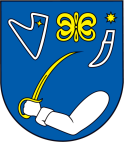                                     Vyjadrenie vlastníka susednej nehnuteľnostiÚčastník konania - meno a priezvisko: ........................................................................................bytom: .....................................................       obec: .....................................................................vyhlasujem, že k pozemku (stavbe) parcele č.: ............................................................................katastrálne územie: ....................................      mám právo:  -    vlastnícke*spoluvlastnícke*osobného užívania*                                                                             -     iné právo* a že som oboznámený s projektovou dokumentáciou a s umiestnením stavby (názov stavby):.......................................................................................................................................................môjho suseda a budúceho stavebníka (meno):  ............................................................................ktorú plánuje uskutočniť v obci:  .................................................................................................na pozemku: .................................................................................................................................kat. územie:  .................................................................................................................................Proti realizácii vyššie uvedenej stavby podľa predloženej projektovej dokumentácie, vypracovanej projektantom (meno, priezvisko): .........................................................................1.	nemám žiadne námietky a pripomienky*2.	mám tieto námietky a pripomienky* (stručne uviesť aké)...........................................................................................................................................................................................................................................................................................................................................................................................................................................................................................................................................................................................................................................................................................................................................................................................................................................................................................................................................V Beladiciach, dňa: ...................................                      .............................................................                                                                                                            vlastnoručný podpis* nehodiace sa škrtnúť